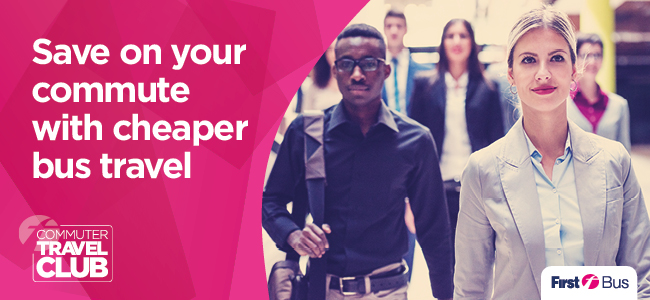 Did you know that we’re a member of the First Bus Commuter Travel Club?We’ve teamed up with First Bus so you can get a discount on your bus travel. Buying your bus ticket through this scheme will give you unlimited travel this area and you can use it for getting to work and at weekends.There’s no cost to you to join but you will need to sign up online to a monthly payment taken by Direct Debit.Benefits include:Discounted monthly bus ticket Automatic mobile ticket renewalUnlimited bus travel for work or leisurePrice frozen for 12 monthsTickets sent straight to your mobileNever worry about renewing your bus ticket againIf you lose your phone we can transfer your ticket to a new oneFind out more here.To join the Commuter Travel Club and purchase your ticket all you need to do now is:          Visit www.firstgroup.com/ctc/employees and select your travel area Login to the First Bus website Select our company name from the dropdown list Complete the online registration formYou will need to verify your eligibility by entering your work email address / this passcode]Once you have access to your Commuter Travel Club, you can then select which zone you wish to travel in and purchase your ticketIf you’ve got any questions please contact xxxxxxxxxxxxxxxxHappy travelling!